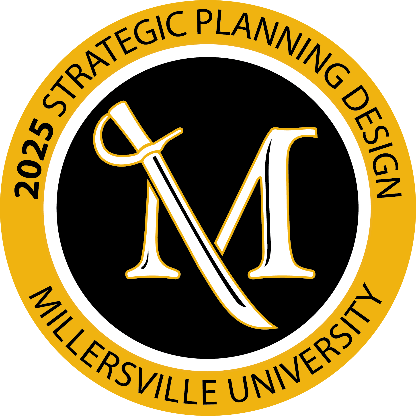 All University CouncilVision Phase TeamCo-Chairs:Renardo Hall, Student Affairs and Enrollment ManagementElizabeth “Beth” Powers, Academic AffairsLast NameFirst NamePrefixUnit Name/DepartmentDivision or RepresentationAliottaJackieMs.Center for Student Involvement & LeadershipStudent Affairs & Enrollment ManagementBermudezGiselleMs.Student Financial ServicesFinance & AdministrationFulmerKathyMs.PurchasingFinance & AdministrationHartmanKateMs.Communications & MarketingAdvancementHokeAdamMr.Student Services, Inc. / Student Lodging, Inc.President's Office & CommunityKuhnsKellyDr.NursingAcademic AffairsMorrisHeatherMs.Alumni & Annual GivingAdvancementMossErinDr.MathematicsAcademic AffairsResslerD'AnnMs.Library OperationsAcademic AffairsRohrbackNikkiMs.Integrated StudiesAcademic AffairsStoltzfusJonathanDr.BiologyAcademic AffairsTinteraJohnMr.Student representative - Student Government AssociationStudentsWeberEdMr.Campus MinistryStudent Affairs & Enrollment ManagementWilliamsAhmadMr.Student representative - Identity-Based Student GroupsStudents